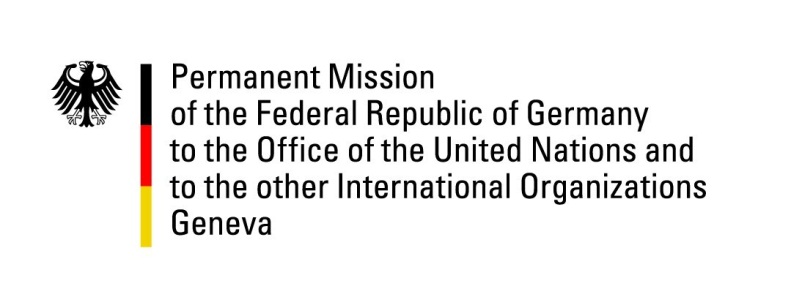 United Nations Human Rights Council41st Session of the UPR Working GroupGeneva, 15th of November 2022German Recommendations toThe Kingdom of the NetherlandsMister President,Germany welcomes the delegation of the Kingdom of the Netherlands. We commend the Dutch efforts to uphold and strengthen human rights. We applaud that structures and persons responsible for racial profiling in investigations against cases of child benefits abuse were held accountable. We also welcome the efforts to increase the protection of migrant workers. The Netherlands are a committed partner in protecting human rights world-wide.Germany would like to point out remaining concerns about the effects of organized crime on human rights, the state of anti-discrimination legislation in Dutch territories in the Caribbean, and the full implementation of the Istanbul Convention.Germany therefore recommends: To extend the application of anti-discrimination legislation to Dutch territories in the CaribbeanTo Fully and swiftly  implement the Istanbul ConventionAnd to implement, monitor and enforce Dutch mandatory human rights and environmental due diligence legislation Thank you, Mister President. 